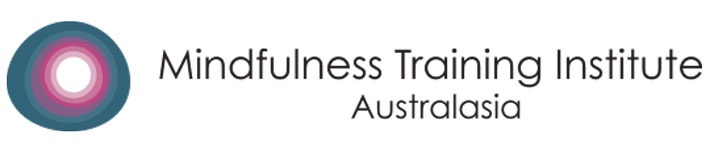 SUPERVISOR’S REPORT for MTIA certification SUPERVISOR:SUPERVISOR CONTACT DETAILS:DATE: SUPERVISEE:   PERIOD OF SUPERVISION: (including number of rounds of teaching, how often the supervision was eg weekly, length of sessions)MEANS OF SUPERVISION:(eg process notes, transcrIpts/audio/video of teaching)What was most meaningful? (Address salient learning points such as refinements, adaptations, meeting challenging moments, etc.) Please comment briefly regarding the supervisee’s teaching in terms of the six domains of competence (MBI TAC)Coverage, pacing and organization of session curriculumRelational skillsEmbodiment of mindfulnessGuiding mindfulness practicesConveying course themes through interactive inquiry and didactic teachingManagement of group learning environmentRecommendations: (certification, further training, further supervision, personal development/psychotherapy, more retreats, etc.) Signed:Date: